Dear parents,Thank you so much for your support during what has been a very difficult week. I wanted to reassure you that unless the decision is taken out of our hands, we are open as normal. We have been following daily guidance from both the DfE and Truro and Penwith Academy Trust and any steps and measure that have been put in place are there to ensure the children, staff and community remain safe. We have been working hard to ensure that children who are attending school are safe and happy and receiving their usual high quality of education.Where children are unable to come to school, we have been ensuring that home learning packs are made available so that children don’t fall behind.The current government guidance is a document called ‘The stay at home guidance’ and can be found online. It outlines measures that need to be taken if you, or a member of your family either become unwell or are risk of doing so. We fully support you in these decisions but ask that you keep lines of communication open so that we can provide work for your child.The guidance is:if you live alone and you have symptoms of coronavirus illness (COVID-19), however mild, stay at home for 7 days from when your symptoms started. (See ending isolation section below for more information)if you live with others and you or one of them have symptoms of coronavirus, then all household members must stay at home and not leave the house for 14 days. The 14-day period starts from the day when the first person in the house became illit is likely that people living within a household will infect each other or be infected already. Staying at home for 14 days will greatly reduce the overall amount of infection the household could pass on to others in the communityfor anyone in the household who starts displaying symptoms, they need to stay at home for 7 days from when the symptoms appeared, regardless of what day they are on in the original 14 day isolation period. (See ending isolation section below for more informationif you can, move any vulnerable individuals (such as the elderly and those with underlying health conditions) out of your home, to stay with friends or family for the duration of the home isolation periodif you cannot move vulnerable people out of your home, stay away from them as much as possibleif you have coronavirus symptoms:do not go to a GP surgery, pharmacy or hospitalyou do not need to contact 111 to tell them you’re staying at hometesting for coronavirus is not needed if you’re staying at homeplan ahead and ask others for help to ensure that you can successfully stay at home and consider what can be done for vulnerable people in the householdask your employer, friends and family to help you to get the things you need to stay at homewash your hands regularly for 20 seconds, each time using soap and water, or use hand sanitiserif you feel you cannot cope with your symptoms at home, or your condition gets worse, or your symptoms do not get better after 7 days, then use the NHS 111 online coronavirus service. If you do not have internet access, call NHS 111. For a medical emergency dial 999We are working behind the scenes to try and ensure that, should the situation change, we are able to provide online learning so that you child can continue to interact with their teacher. This will be mainly (although not exclusively) through the use of Google Classroom which combines the ability to upload work and chat between staff and pupils. It would be useful if you had a look at this platform so that you are familiar with its set up.To help with this, could you please ensure we have correct and up to date contact details, including an email address that we could send work to.We are hoping to set up a facebook page so that we will be able to keep you up to date. I will keep you posted on this.Thank you once again for all your support,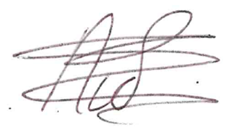 Nichola Smith --------------------------------------------------------------------------------------------------Child’s name _________________________________Child’s class _________________________________1st Contact name ______________________________1st Contact phone number _______________________2nd Contact name _____________________________2nd Contact Phone number _______________________Email address: _________________________________________________________________I have access to a lap top I have access to a tabletI have access to a printer 